СОВЕТ ДЕПУТАТОВМУНИЦИПЛАЬНОГО ОБРАЗОВАНИЯ СПАССКИЙ СЕЛЬСОВЕТ САРАКТАШСКОГО РАЙОНА ОРЕНБУРГСКОЙ ОБЛАСТИВТОРОГО СОЗЫВАР А С П О Р Я Ж Е Н И Е_________________________________________________________________________________________________________14.09.2023                                            с. Спасское                                       № 26-рО созыве внеочередного двадцать шестого заседания Совета депутатовСпасского сельсовета второго созыва         В соответствии со статьей 28 Регламента Совета депутатов сельсовета: Созвать внеочередное двадцать шестое заседание Совета депутатов сельсовета второго созыва 21 сентября 2023 года в 16.00 часов в зале администрации сельсовета с повесткой дня:        1. О досрочном  сложении полномочий депутата Совета депутатов муниципального образования Спасский сельсовет Саракташского района Оренбургской области Клящина В.Ю.       2. О досрочном  сложении полномочий депутата Совета депутатов муниципального образования Спасский сельсовет Саракташского района Оренбургской области Губанковой Г.А.              3. О внесении изменений в решение Совета депутатов Спасского сельсовета от 10.11.2020 №9 « Об утверждении состава постоянных комиссий Совета депутатов муниципального образования Спасский сельсовет Саракташского района Оренбургской области».       4. Разное. 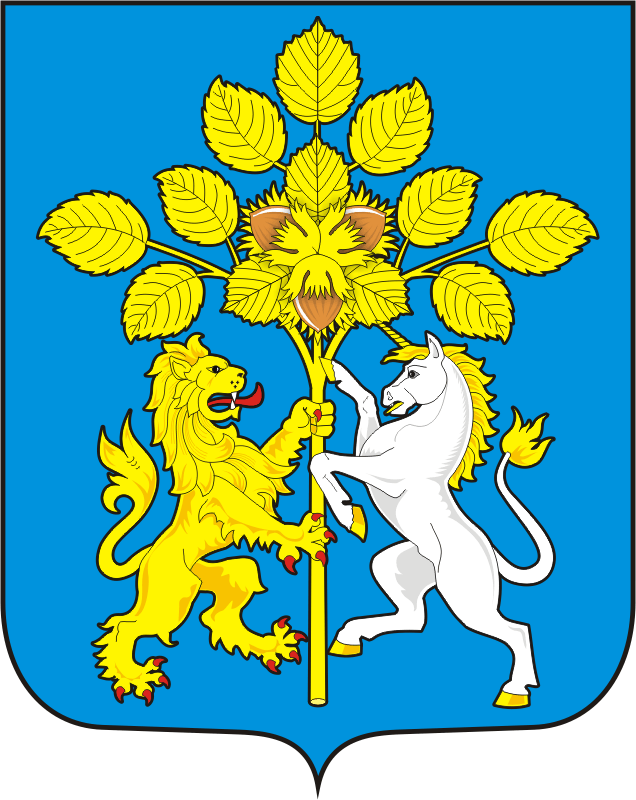 Председатель Совета депутатов   Р.М. Магомедов                                      